SOUTHWEST ATHLETICS BOOSTER CLUB SPORTS PASS PACKAGES 2022-2023
ONLINE PAYMENT OPTION ADDED! (transaction fee will be applied)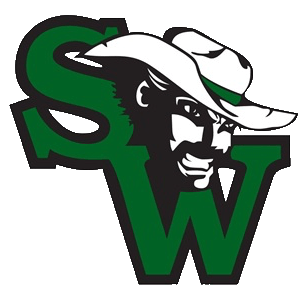 GAME DAY TICKETS are normally $7 each. Passes are good for every sport, every game, all school year (except Conference/State play-off games).Designate Holder of Pass…PLEASE PRINT CLEARLY!!!!!Package ASingle Adult Sports Pass$110.00Includes Athletic Booster Club Membership & SW magnetPackage BFamily Sports Pass Family of 2 $170.00Family of 3 $195.00Family of 4 $210.00Family of 5 $220.00Includes Athletic Booster Club Membership & SW magnet*** Additional passes for family members over 5 (including grandparents) add $15.00 each; list additional names on the back!Package CStudent or Grandparent ONLY Sports Pass$65.00Package DAthletic Booster Club Membership Dues ONLY(THIS DOES NOT INCLUDE ANY GAME PASSES) $50.00Includes a SW magnet
Note: All Primary and Team Booster Club Officers are required to be members of the SW Athletic Booster Club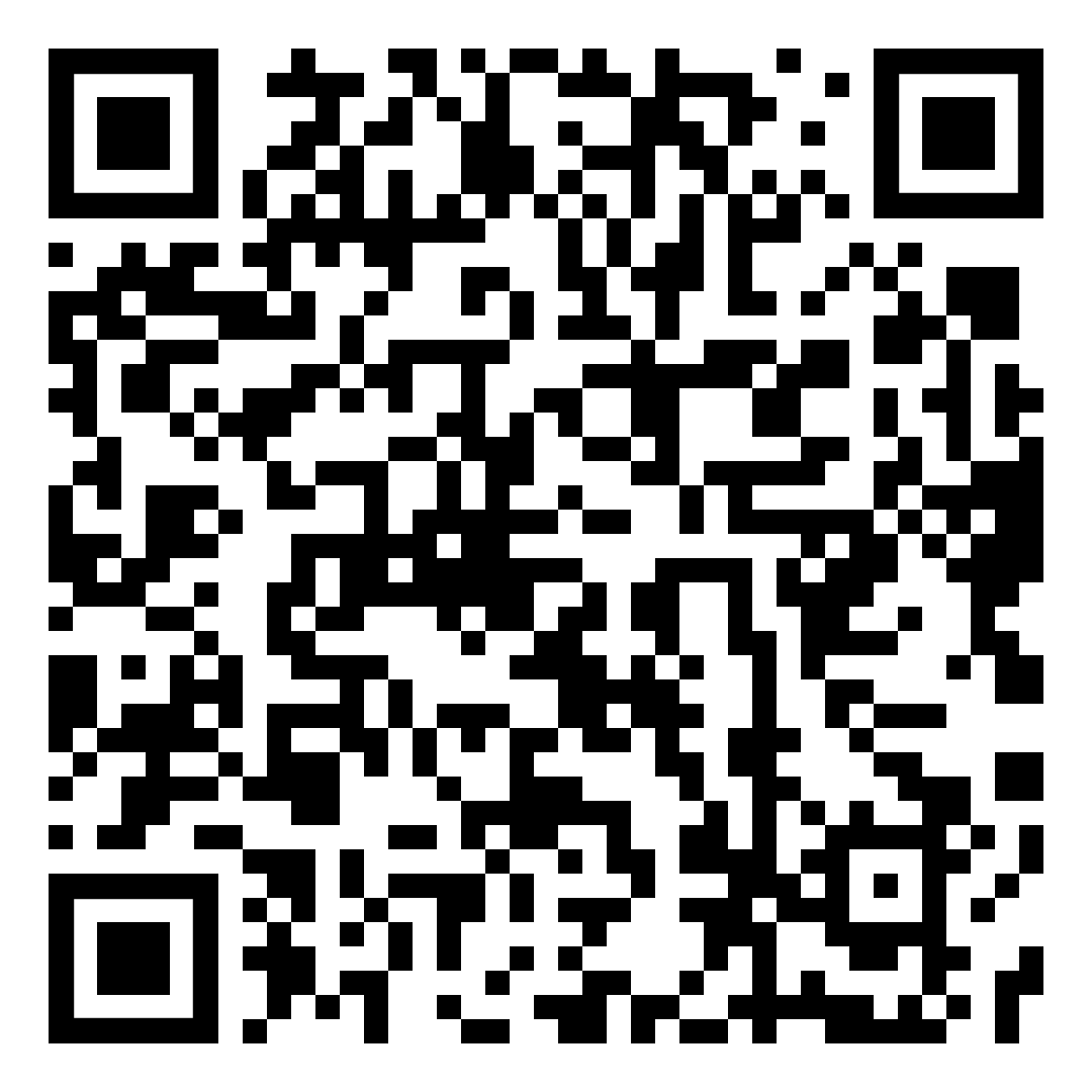 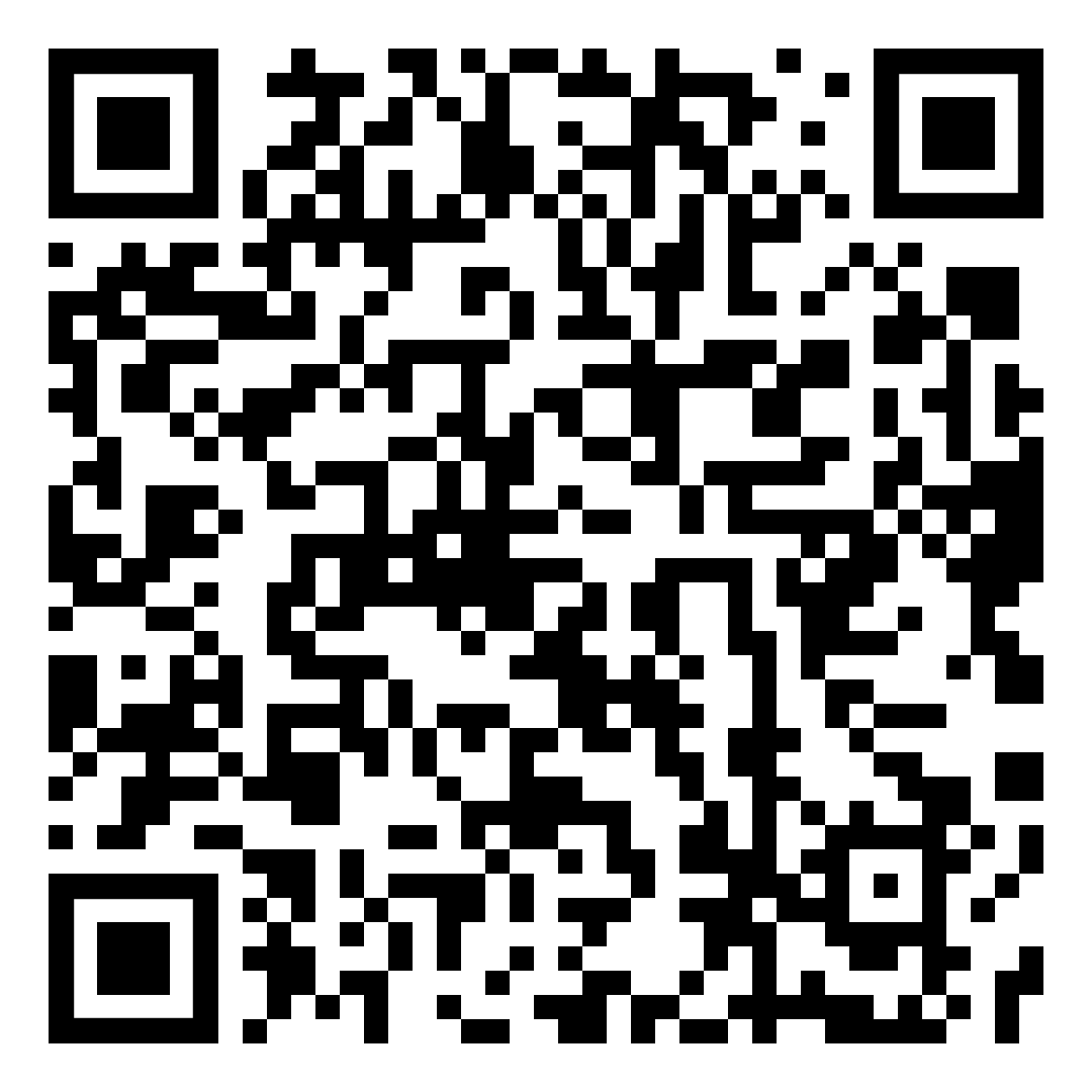 Name:Name:Name:Package:Amt Pd:Phone #:Email:Email:Email:Make checks payable to: SWHS Athletics Booster Club Attn: B. ChristmanMake checks payable to: SWHS Athletics Booster Club Attn: B. ChristmanMake checks payable to: SWHS Athletics Booster Club Attn: B. Christman4364 Barrow Road, High Point, NC 272654364 Barrow Road, High Point, NC 272654364 Barrow Road, High Point, NC 27265Designate $20 of membership fee to: Designate $20 of membership fee to: Designate $20 of membership fee to: (please note the team AND Mens or Womens, if applicable)(please note the team AND Mens or Womens, if applicable)(please note the team AND Mens or Womens, if applicable)Please list family members for Package B (circle Student/Adult below)Please list family members for Package B (circle Student/Adult below)1Student/Adult2Student/Adult3Student/Adult4Student/Adult5Student/Adult